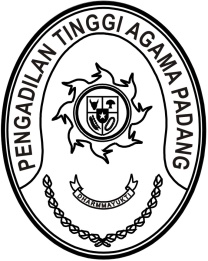 SURAT KETERANGANNomor : W3-A/      /KP.04.5/2/2023Yang bertanda tangan dibawah ini :N a m a	: H. Idris Latif, S.H., M.H.N I P	: 196404101993031002Pangkat/Golongan	: Pembina Utama Muda (IV/c)J a b a t a n	: Sekretaris Pengadilan Tinggi Agama PadangDengan ini menerangkan bahwa Pegawai Negeri Sipil,N a m a	: Winda Harza, S.H.N I P	: 199501102019032009Pangkat/Golongan	: Penata Muda (III/a)J a b a t a n	: Analis Perkara PeradilanInstansi	: Pengadilan Tinggi Agama PadangBerdasarkan Surat Keputusan Sekretaris Mahkamah Agung RI nomor 429/SEK/CPNS.04.1/SK/II/2019 tanggal 28 Februari 2019 diangkat menjadi calon pegawai negeri sipil terhitung mulai tanggal 01 Maret 2019 dalam jabatan Analis Perkara Peradilan Pengadilan Agama Bukittinggi;Bahwa untuk mendukung kelancaran tugas Pengadilan Tinggi Agama Padang dibutuhkan Analis Perkara Peradilan pada bagian Kepaniteraan Pengadilan Tinggi Agama Padang;Berdasarkan hasil rapat pimpinan Pengadilan Tinggi Agama Padang tanggal 
20 November 2020, setelah memperhatikan kompetensi dan kinerja yang bersangkutan di Pengadilan Agama Bukittinggi, direkomendasi untuk pemindahan tugas yang bersangkutan dari Pengadilan Agama Bukittinggi ke Pengadilan Tinggi Agama Padang;Berdasarkan hal tersebut diatas, Ketua Pengadilan Tinggi Agama Padang memindahkan yang bersangkutan dari jabatan Analis Perkara Peradilan Pengadilan Agama Bukittinggi menjadi Analis Perkara Peradilan Pengadilan Tinggi Agama Padang dengan surat keputusan Ketua Pengadilan Tinggi Agama Padang Nomor W3-A/3157/KP.04.6/11/2020 tanggal 25 November 2020. Pemindahan yang bersangkutan bukan karena kepentingan pribadi yang bersangkutan, namun untuk kelancaran tugas di Pengadilan Tinggi Agama Padang.Demikian surat keterangan ini dibuat untuk digunakan sebagaimana mestinya.  Padang, 9 Januari 2023	   	  Sekretaris,	H. Idris Latif, S.H., M.H.		NIP. 196404101993031002